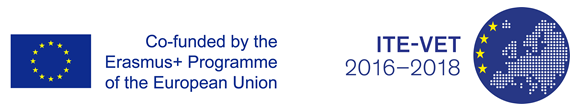 Дисципліни, введені у навчальний план спеціальності 011 «Освітні, педагогічні науки»Команда проекту ITE-VET PNU«Ця публікація відображає лише погляди авторів, і комісія не може нести відповідальності за будь-яке використання інформації, що міститься в ній»У програму дисципліни «Педагогіка та педагогічна творчість викладача» введено теми «Комунікативна майстерність викладача професійних навчальних закладів», «Вимоги до викладача професійних навчальних закладів»; у «Варіативні моделі підготовки фахівців у системі вітчизняної освіти» - «Соціально-психологічні риси і властивості характеру сучасного викладача професійного навчального закладу»; у «Інноваційні технології навчання і виховання» - «Специфіка проектування навчальних технологій у професійних навчальних закладах». Окремою дисципліною є вивчення «Підготовка фахівців у провідних країнах світу», де вивчаються теми «Теорія і практика професійної підготовки молоді у закладах освіти української діаспори», «Зміст професійної підготовки у закладах освіти різного рівня акредитації», «Наукова-дослідна робота у професійних закладах», «Зміст та технології самостійної роботи студентів професійних навчальних закладів». Нові дисципліни, що вивчаються формують у студентів соціально-особистісні компетенції: здатність до навчання впродовж життя, здатність до критики й самокритики, толерантність до різних ідей, видів діяльності, креативність, здатність до системного мислення, адаптивність і комунікабельність, наполегливість у досягненні мети, турбота про якість виконуваної роботи, визначення наукової концепції, що має бути покладена в основу для визначення мети, змісту, методів та організації навчання, діагностики рівнів готовності і відповідності особистості до ефективної діяльності на відповідній посаді або у конкретній професійно-фаховій сфері, особисте вдосконалення і виконання суспільних функцій, виконання певного комплексу дій, професійний світогляд якого базується на особистісно-центрованому підході, є стимулювання осмислення учіння, надання допомоги в здійсненні індивідуального саморозвитку, теоретичні знання та практичні навички випускників, які вже на початковому етапі трудової діяльності можуть працювати в колективі, розуміючи соціальні явища та демонструючи при цьому вміння вирішувати виробничі проблеми; професійні і соціально значущі якості (професійна модель), які визначають професійну майстерність, компетентність; оптимізація педагогічної взаємодії викладача і студентів як умова підвищення ефективності навчального процесу.загальнонаукові компетенції: розуміння причинно-наслідкових зв'язків й уміння їх використовувати в професійній і соціальній діяльності, аналітичні здібності, дослідницькі навички, навички управління інформацією, здатність виявляти актуальні проблеми, здатність здійснювати теоретичний аналіз проблеми; формування професійних здібностей, активна участь і вплив на організацію та зміст освіти в професійному навчальному закладі з подальшим вибором траєкторії навчання; знання програм студентського обміну в партнерських вищих навчальних закладах, мовні та наукові стажування, навчальну (дослідницька, виробнича) практику; застосування випереджальної підготовки фахівців з урахуванням прогнозованих тенденцій на ринку праці; перспективні напрями вузівської підготовки; взаємозв’язок фундаментальної спрямованості підготовки й орієнтації на професійну діяльність і тісний зв’язок із практикою; професійна спрямованість, ставлення студента до професії, майбутньої діяльності; мотивація діяльності.інструментальні компетенції: здатність діяти в різноманітних проблемних професійних та соціальних ситуаціях, здатність до письмової й усної комунікації рідною мовою; безперервне та послідовне отримання студентами необхідних практичних знань і навичок, які сприятимуть їх подальшому професійному росту та кар’єрі; формування замовлення на фахівців з відповідною освітою; сприяння формуванню нової культури навчання; обізнаність із специфікою міжнародної координації та кооперації в галузі вищої освіти.«Ця публікація відображає лише погляди авторів, і комісія не може нести відповідальності за будь-яке використання інформації, що міститься в ній»Назва навчальної дисципліниЕкзамени/ семестрЗаліки/семестрК-стькредитівЗагальнийобсягВсьогоЛекціїПрактичнізаняттяСамостійна роботаПедагогіка та педагогічна творчість викладача2139078582012Інноваційні технології навчання і виховання2139078582012Моделювання освітньої та професійної підготовки фахівця педагогічного процесу в Україні2139078582012Педагогічна конфліктологія239078582012Варіативні моделі підготовки фахівців у системі вітчизняної освіти139038201852Підготовка фахівців у провідних країнах світу239038201852Організація управління навчальним процесом126046301614Всього5520600434302132166